Formularz zgłoszeniowy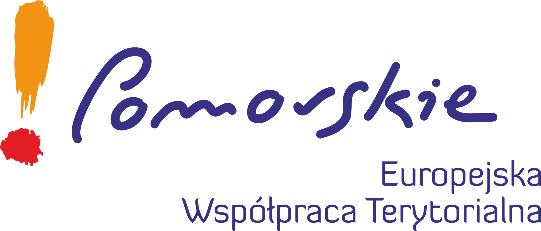 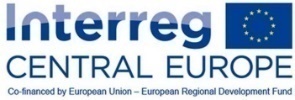 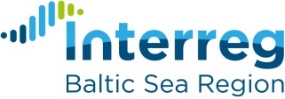 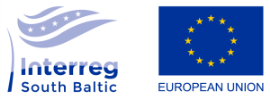 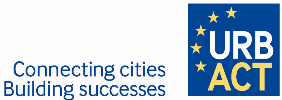 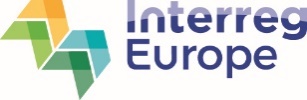 